     РОССИЙСКАЯ ФЕДЕРАЦИЯ                                     АДМИНИСТРАЦИЯ    МУНИЦИПАЛЬНОГО  РАЙОНА                КЛЯВЛИНСКИЙ              Самарской области             ПОСТАНОВЛЕНИЕ           __ 12.05.2022г.  №  188    ___ Об утверждении Перечня должностей органов местного самоуправления муниципального района Клявлинский, замещение которых связано с повышенными коррупционными рискамиС целью дальнейшей активизации противодействия коррупции в органах местного самоуправления муниципального района Клявлинский и в соответствии с Федеральным законом № 273-ФЗ от 25.12.2008г. «О противодействии коррупции», Администрация муниципального района Клявлинский ПОСТАНОВЛЯЕТ:1. Утвердить прилагаемый Перечень должностей органов местного самоуправления муниципального района Клявлинский, замещение которых связано с повышенными коррупционными рисками.2.  Опубликовать настоящее постановление в газете «Вести муниципального района Клявлинский» и разместить его на официальном сайте Администрации муниципального района Клявлинский в информационно-телекоммуникационной сети «Интернет».Признать утратившим силу постановление Главы муниципального района Клявлинский № 308 от 23.08.2021г. «Об утверждении Перечня должностей муниципальной службы органов местного самоуправления муниципального района Клявлинский, замещение которых связано с повышенными коррупционными рисками».Настоящее постановление вступает в силу после его официального опубликования.Контроль за выполнением настоящего постановления оставляю за собой.Мазурина О.Ю.УТВЕРЖДЕНпостановлением Администрациимуниципального района Клявлинскийот 12.05.2022г.  № 188ПЕРЕЧЕНЬдолжностей органов местного самоуправления муниципального района Клявлинский, замещение которых связано с повышенными коррупционными рискамиГлава муниципального района Клявлинский;Первый заместитель Главы муниципального района Клявлинский;Заместитель Главы муниципального района Клявлинский по строительству и ЖКХ;Заместитель Главы муниципального района Клявлинский по экономике и финансам;Заместитель Главы муниципального района Клявлинский по сельскому хозяйству – руководитель управления сельского хозяйства;Руководитель аппарата Администрации муниципального района Клявлинский;Руководитель Комитета по управлению муниципальным имуществом Администрации муниципального района Клявлинский;Начальник отдела бухгалтерского учета и отчетности  Администрации муниципального района Клявлинский;Начальник мобилизационного отдела Администрации муниципального района Клявлинский;Начальник организационного отдела Администрации муниципального района Клявлинский;Начальник отдела архитектуры и  градостроительства Администрации муниципального района Клявлинский;Начальник юридического отдела Администрации муниципального района Клявлинский;Ведущий специалист по экономике и финансам Администрации муниципального района Клявлинский;Заместитель начальника отдела бухгалтерского учета и отчетности по сельскому хозяйству Администрации муниципального района Клявлинский;Специалист отдела архитектуры и градостроительства Администрации муниципального района Клявлинский;Заведующий отделом контрольной деятельности Администрации муниципального района Клявлинский.Глава муниципального района Клявлинский                             И.Н.Соловьев  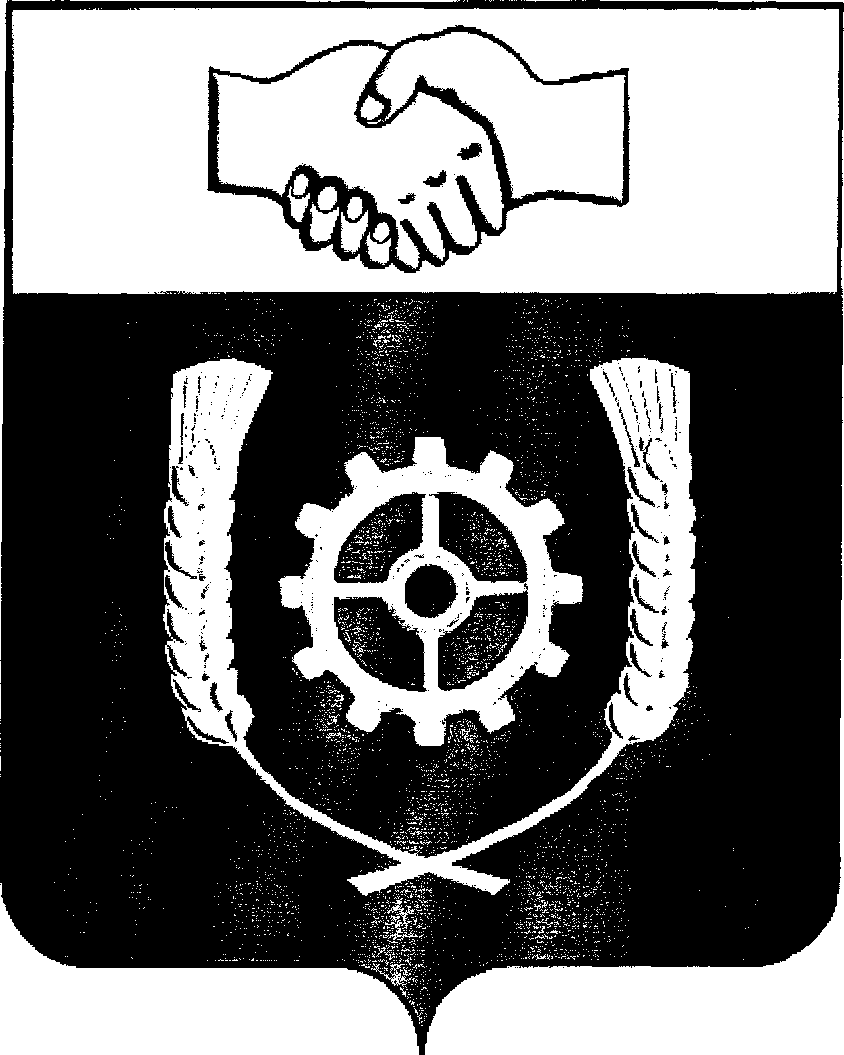 